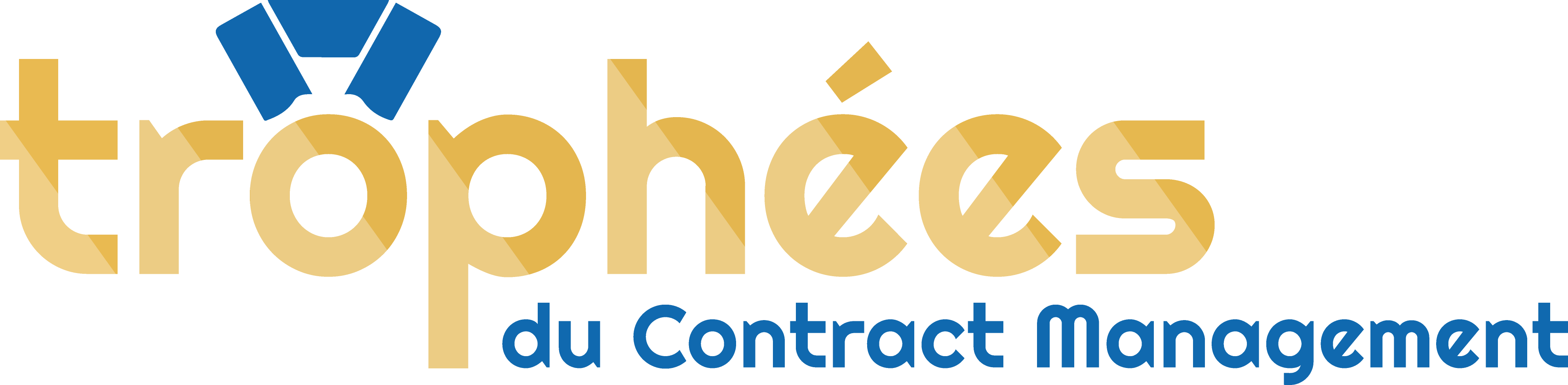 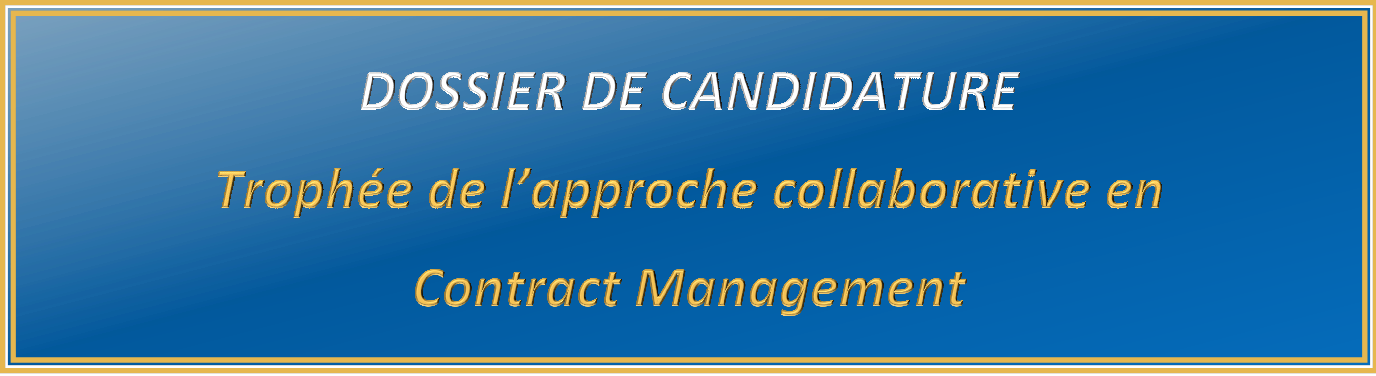 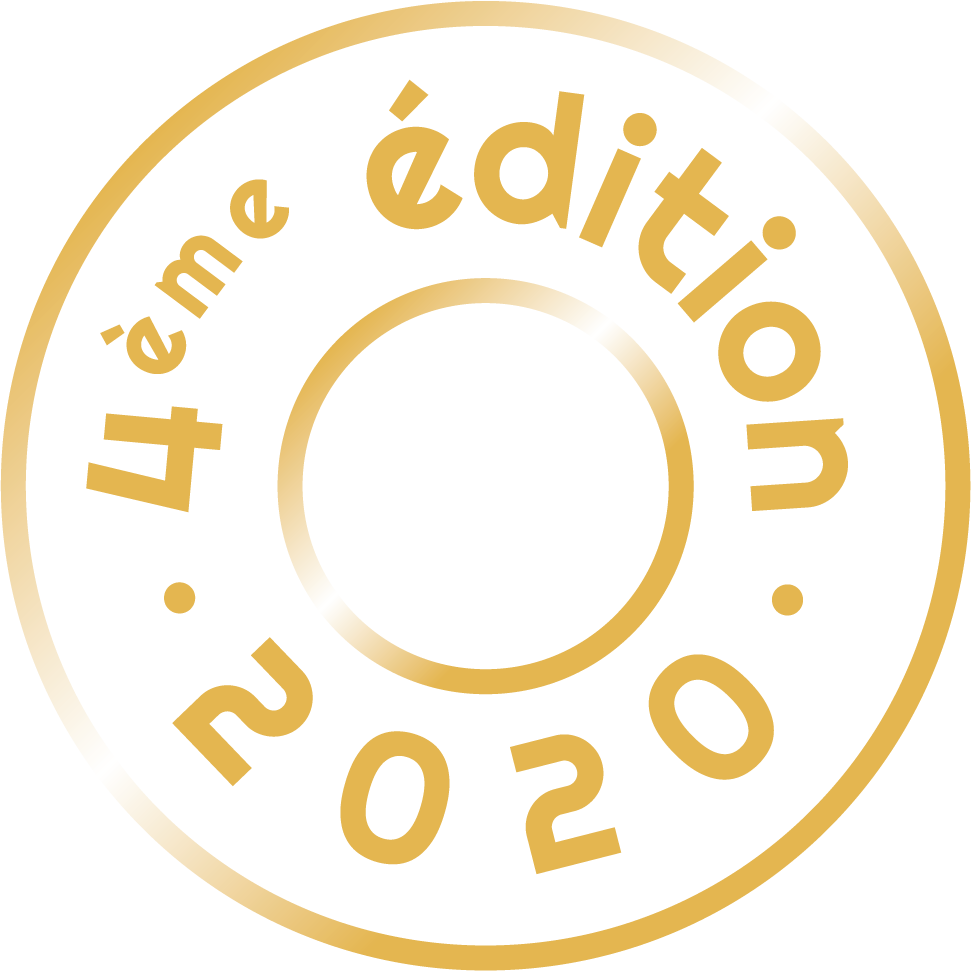 1.intitule de votre approche collaborative (2 LIGNES MAXIMUM) :…………..…………..…………..…………..…………..…………..…………..…………..…………..……………………………………………………………….…………..…………..…………..…………..…………..…………..…………..…………..…………..……………………………………………………………….2. CONTEXTE SITUATIONNEL DE VOTRE APPROCHE COLLABORATIVE (25 LIGNES MAXIMUM) :(ex : Négociation interne ou externe, conflit interne ou externe, gestion d’un risque ou d’un problème, etc…)…………..…………..…………..…………..…………..…………..…………..…………..…………..……………………………………………………………….…………..…………..…………..…………..…………..…………..…………..…………..…………..……………………………………………………………….…………..…………..…………..…………..…………..…………..…………..…………..…………..……………………………………………………………….…………..…………..…………..…………..…………..…………..…………..…………..…………..……………………………………………………………….…………..…………..…………..…………..…………..…………..…………..…………..…………..……………………………………………………………….…………..…………..…………..…………..…………..…………..…………..…………..…………..……………………………………………………………….…………..…………..…………..…………..…………..…………..…………..…………..…………..……………………………………………………………….…………..…………..…………..…………..…………..…………..…………..…………..…………..……………………………………………………………….…………..…………..…………..…………..…………..…………..…………..…………..…………..……………………………………………………………….…………..…………..…………..…………..…………..…………..…………..…………..…………..……………………………………………………………….…………..…………..…………..…………..…………..…………..…………..…………..…………..……………………………………………………………….…………..…………..…………..…………..…………..…………..…………..…………..…………..……………………………………………………………….…………..…………..…………..…………..…………..…………..…………..…………..…………..……………………………………………………………….…………..…………..…………..…………..…………..…………..…………..…………..…………..……………………………………………………………….…………..…………..…………..…………..…………..…………..…………..…………..…………..……………………………………………………………….…………..…………..…………..…………..…………..…………..…………..…………..…………..……………………………………………………………….…………..…………..…………..…………..…………..…………..…………..…………..…………..……………………………………………………………….…………..…………..…………..…………..…………..…………..…………..…………..…………..……………………………………………………………….…………..…………..…………..…………..…………..…………..…………..…………..…………..……………………………………………………………….…………..…………..…………..…………..…………..…………..…………..…………..…………..……………………………………………………………….…………..…………..…………..…………..…………..…………..…………..…………..…………..……………………………………………………………….…………..…………..…………..…………..…………..…………..…………..…………..…………..……………………………………………………………….…………..…………..…………..…………..…………..…………..…………..…………..…………..……………………………………………………………….…………..…………..…………..…………..…………..…………..…………..…………..…………..……………………………………………………………….…………..…………..…………..…………..…………..…………..…………..…………..…………..……………………………………………………………….3. PRINCIPES DE VOTRE APPROCHE COLLABORATIVE (25 LIGNES MAXIMUM) :Décrivez les principes et les étapes clés de votre approche collaborative…………..…………..…………..…………..…………..…………..…………..…………..…………..……………………………………………………………….…………..…………..…………..…………..…………..…………..…………..…………..…………..……………………………………………………………….…………..…………..…………..…………..…………..…………..…………..…………..…………..……………………………………………………………….…………..…………..…………..…………..…………..…………..…………..…………..…………..……………………………………………………………….…………..…………..…………..…………..…………..…………..…………..…………..…………..……………………………………………………………….…………..…………..…………..…………..…………..…………..…………..…………..…………..……………………………………………………………….…………..…………..…………..…………..…………..…………..…………..…………..…………..……………………………………………………………….…………..…………..…………..…………..…………..…………..…………..…………..…………..……………………………………………………………….…………..…………..…………..…………..…………..…………..…………..…………..…………..……………………………………………………………….…………..…………..…………..…………..…………..…………..…………..…………..…………..……………………………………………………………….…………..…………..…………..…………..…………..…………..…………..…………..…………..……………………………………………………………….…………..…………..…………..…………..…………..…………..…………..…………..…………..……………………………………………………………….…………..…………..…………..…………..…………..…………..…………..…………..…………..……………………………………………………………….…………..…………..…………..…………..…………..…………..…………..…………..…………..……………………………………………………………….…………..…………..…………..…………..…………..…………..…………..…………..…………..……………………………………………………………….…………..…………..…………..…………..…………..…………..…………..…………..…………..……………………………………………………………….…………..…………..…………..…………..…………..…………..…………..…………..…………..……………………………………………………………….…………..…………..…………..…………..…………..…………..…………..…………..…………..……………………………………………………………….…………..…………..…………..…………..…………..…………..…………..…………..…………..……………………………………………………………….…………..…………..…………..…………..…………..…………..…………..…………..…………..……………………………………………………………….…………..…………..…………..…………..…………..…………..…………..…………..…………..……………………………………………………………….…………..…………..…………..…………..…………..…………..…………..…………..…………..……………………………………………………………….…………..…………..…………..…………..…………..…………..…………..…………..…………..……………………………………………………………….…………..…………..…………..…………..…………..…………..…………..…………..…………..……………………………………………………………….…………..…………..…………..…………..…………..…………..…………..…………..…………..……………………………………………………………….4. MISE EN ŒUVRE DE VOTRE APPROCHE COLLABORATIVE (30 LIGNES MAXIMUM) :Retracer les étapes de mise en œuvre de votre approche collaborative ayant permis de résoudre le blocage situationnel.…………..…………..…………..…………..…………..…………..…………..…………..…………..……………………………………………………………….…………..…………..…………..…………..…………..…………..…………..…………..…………..……………………………………………………………….…………..…………..…………..…………..…………..…………..…………..…………..…………..……………………………………………………………….…………..…………..…………..…………..…………..…………..…………..…………..…………..……………………………………………………………….…………..…………..…………..…………..…………..…………..…………..…………..…………..……………………………………………………………….…………..…………..…………..…………..…………..…………..…………..…………..…………..……………………………………………………………….…………..…………..…………..…………..…………..…………..…………..…………..…………..……………………………………………………………….…………..…………..…………..…………..…………..…………..…………..…………..…………..……………………………………………………………….…………..…………..…………..…………..…………..…………..…………..…………..…………..……………………………………………………………….…………..…………..…………..…………..…………..…………..…………..…………..…………..……………………………………………………………….…………..…………..…………..…………..…………..…………..…………..…………..…………..……………………………………………………………….…………..…………..…………..…………..…………..…………..…………..…………..…………..……………………………………………………………….…………..…………..…………..…………..…………..…………..…………..…………..…………..……………………………………………………………….…………..…………..…………..…………..…………..…………..…………..…………..…………..……………………………………………………………….…………..…………..…………..…………..…………..…………..…………..…………..…………..……………………………………………………………….…………..…………..…………..…………..…………..…………..…………..…………..…………..……………………………………………………………….…………..…………..…………..…………..…………..…………..…………..…………..…………..……………………………………………………………….…………..…………..…………..…………..…………..…………..…………..…………..…………..……………………………………………………………….…………..…………..…………..…………..…………..…………..…………..…………..…………..……………………………………………………………….…………..…………..…………..…………..…………..…………..…………..…………..…………..……………………………………………………………….…………..…………..…………..…………..…………..…………..…………..…………..…………..……………………………………………………………….…………..…………..…………..…………..…………..…………..…………..…………..…………..……………………………………………………………….…………..…………..…………..…………..…………..…………..…………..…………..…………..……………………………………………………………….…………..…………..…………..…………..…………..…………..…………..…………..…………..……………………………………………………………….…………..…………..…………..…………..…………..…………..…………..…………..…………..……………………………………………………………….…………..…………..…………..…………..…………..…………..…………..…………..…………..……………………………………………………………….…………..…………..…………..…………..…………..…………..…………..…………..…………..……………………………………………………………….…………..…………..…………..…………..…………..…………..…………..…………..…………..……………………………………………………………….…………..…………..…………..…………..…………..…………..…………..…………..…………..……………………………………………………………….…………..…………..…………..…………..…………..…………..…………..…………..…………..……………………………………………………………….5. ISSUE ET RESULTATS OBTENUS (20 LIGNES MAXIMUM) :Décrivez le/les résultats obtenus grâce à la mise en œuvre de votre approche collaborative ainsi que les gains pour les parties impliquées dans la situation.…………..…………..…………..…………..…………..…………..…………..…………..…………..……………………………………………………………….…………..…………..…………..…………..…………..…………..…………..…………..…………..……………………………………………………………….…………..…………..…………..…………..…………..…………..…………..…………..…………..……………………………………………………………….…………..…………..…………..…………..…………..…………..…………..…………..…………..……………………………………………………………….…………..…………..…………..…………..…………..…………..…………..…………..…………..……………………………………………………………….…………..…………..…………..…………..…………..…………..…………..…………..…………..……………………………………………………………….…………..…………..…………..…………..…………..…………..…………..…………..…………..……………………………………………………………….…………..…………..…………..…………..…………..…………..…………..…………..…………..……………………………………………………………….…………..…………..…………..…………..…………..…………..…………..…………..…………..……………………………………………………………….…………..…………..…………..…………..…………..…………..…………..…………..…………..……………………………………………………………….…………..…………..…………..…………..…………..…………..…………..…………..…………..……………………………………………………………….…………..…………..…………..…………..…………..…………..…………..…………..…………..……………………………………………………………….…………..…………..…………..…………..…………..…………..…………..…………..…………..……………………………………………………………….…………..…………..…………..…………..…………..…………..…………..…………..…………..……………………………………………………………….…………..…………..…………..…………..…………..…………..…………..…………..…………..……………………………………………………………….…………..…………..…………..…………..…………..…………..…………..…………..…………..……………………………………………………………….…………..…………..…………..…………..…………..…………..…………..…………..…………..……………………………………………………………….…………..…………..…………..…………..…………..…………..…………..…………..…………..……………………………………………………………….…………..…………..…………..…………..…………..…………..…………..…………..…………..……………………………………………………………….…………..…………..…………..…………..…………..…………..…………..…………..…………..……………………………………………………………….6. ENSEIGNEMENTS (20 LIGNES MAXIMUM) :Quels enseignements ont été tirés de cette expérience au sein de votre organisation et par les tiers impliqués dans la situation ? Comment sera valorisé cet enseignement à l’avenir ?…………..…………..…………..…………..…………..…………..…………..…………..…………..……………………………………………………………….…………..…………..…………..…………..…………..…………..…………..…………..…………..……………………………………………………………….…………..…………..…………..…………..…………..…………..…………..…………..…………..……………………………………………………………….…………..…………..…………..…………..…………..…………..…………..…………..…………..……………………………………………………………….…………..…………..…………..…………..…………..…………..…………..…………..…………..……………………………………………………………….…………..…………..…………..…………..…………..…………..…………..…………..…………..……………………………………………………………….…………..…………..…………..…………..…………..…………..…………..…………..…………..……………………………………………………………….…………..…………..…………..…………..…………..…………..…………..…………..…………..……………………………………………………………….…………..…………..…………..…………..…………..…………..…………..…………..…………..……………………………………………………………….…………..…………..…………..…………..…………..…………..…………..…………..…………..……………………………………………………………….…………..…………..…………..…………..…………..…………..…………..…………..…………..……………………………………………………………….…………..…………..…………..…………..…………..…………..…………..…………..…………..……………………………………………………………….…………..…………..…………..…………..…………..…………..…………..…………..…………..……………………………………………………………….…………..…………..…………..…………..…………..…………..…………..…………..…………..……………………………………………………………….…………..…………..…………..…………..…………..…………..…………..…………..…………..……………………………………………………………….…………..…………..…………..…………..…………..…………..…………..…………..…………..……………………………………………………………….…………..…………..…………..…………..…………..…………..…………..…………..…………..……………………………………………………………….…………..…………..…………..…………..…………..…………..…………..…………..…………..……………………………………………………………….…………..…………..…………..…………..…………..…………..…………..…………..…………..……………………………………………………………….…………..…………..…………..…………..…………..…………..…………..…………..…………..……………………………………………………………….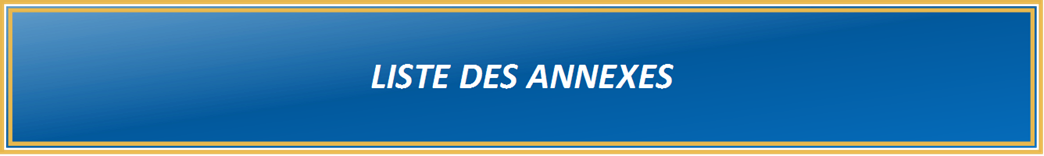 Annexes obligatoiresSupport(s) visuel(s) relatif(s) à votre approche collaborative (support papier, informatique, vidéo…) Listez explicitement le ou les supports visuels transmis …………..…………..…………..…………..…………..…………..…………..…………..…………..……………………………………………………………….…………..…………..…………..…………..…………..…………..…………..…………..…………..……………………………………………………………….…………..…………..…………..…………..…………..…………..…………..…………..…………..……………………………………………………………….…………..…………..…………..…………..…………..…………..…………..…………..…………..……………………………………………………………….…………..…………..…………..…………..…………..…………..…………..…………..…………..……………………………………………………………….Annexes facultativesListez les annexes additionnelles que vous souhaitez joindre à votre dossier de candidature et qui vous semblent pertinentes pour concourir dans cette catégorie.…………..…………..…………..…………..…………..…………..…………..…………..…………..……………………………………………………………….…………..…………..…………..…………..…………..…………..…………..…………..…………..……………………………………………………………….…………..…………..…………..…………..…………..…………..…………..…………..…………..……………………………………………………………….…………..…………..…………..…………..…………..…………..…………..…………..…………..……………………………………………………………….…………..…………..…………..…………..…………..…………..…………..…………..…………..……………………………………………………………….…………..…………..…………..…………..…………..…………..…………..…………..…………..……………………………………………………………….…………..…………..…………..…………..…………..…………..…………..…………..…………..……………………………………………………………….…………..…………..…………..…………..…………..…………..…………..…………..…………..……………………………………………………………….…………..…………..…………..…………..…………..…………..…………..…………..…………..……………………………………………………………….…………..…………..…………..…………..…………..…………..…………..…………..…………..……………………………………………………………….